Коммерческое предложениеМобильная зерносушилка Мобильная зерносушилка ESMA MEDIUM ES190T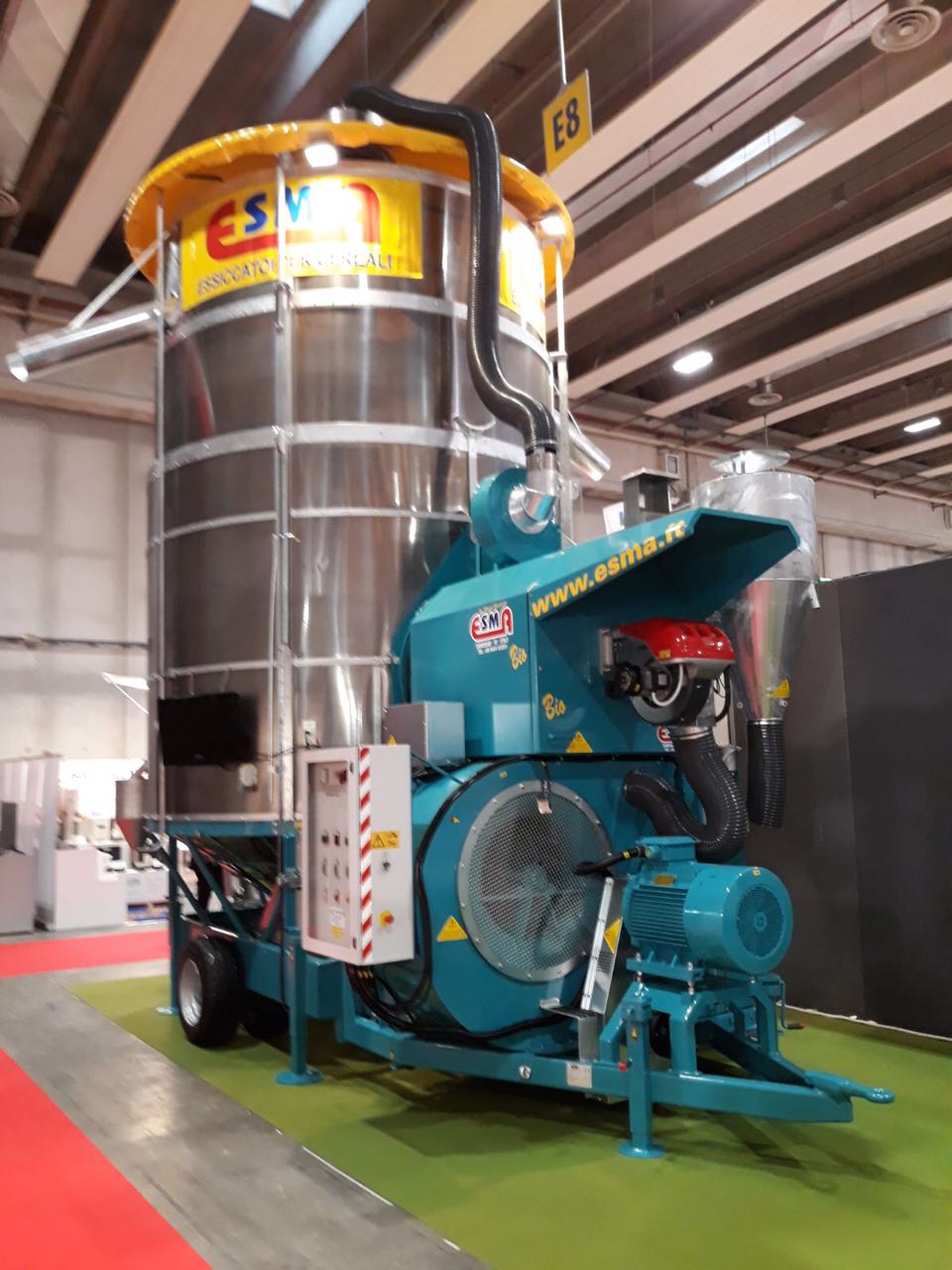 Производительность (м3/сутки)Стоимость в стандартной комплектацииНадежность: срок эксплуатации свыше 30 летКачество: 5 лет заводской гарантии на все моделиМобильность: перемещение по дорогам общего пользованияПростота: не требует строительных и фундаментных работПолный цикл: загрузка, сушка, охлаждение, выгрузкаБезопасность: система безопасности и предотвращения возгоранийУниверсальность: сушка любых сельскохозяйственных культурЭкологичность: сушит семенной материалЭффективность: снятие любого % влажности за 1 цикл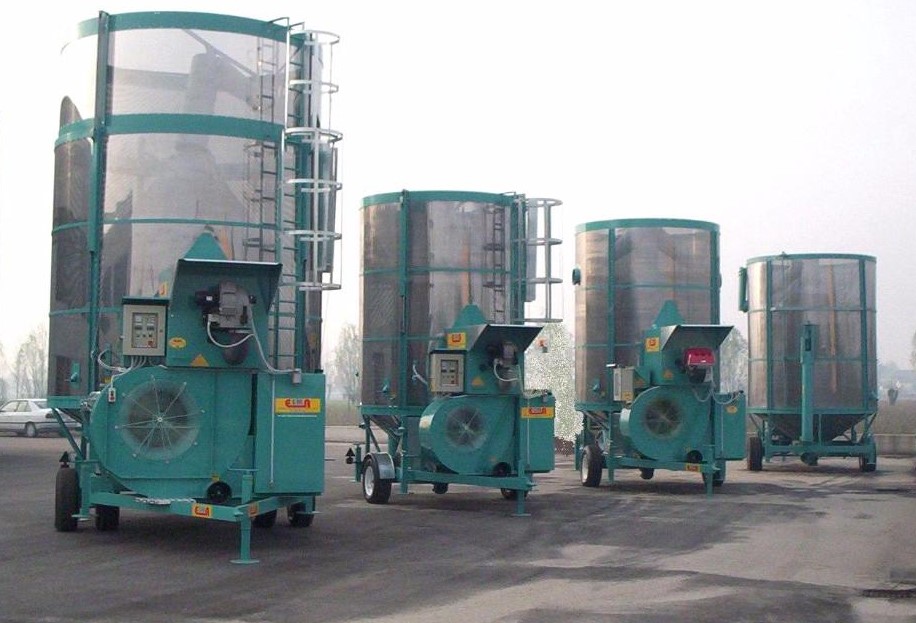 Шнековый загрузочный лоток с приемным бункером увеличенного размера, подающим механизмом и защитой от попадания камней в бункер сушилки.Разгрузочный желоб  для разгрузки зерносушилки в любую удобную сторону.Наружные и внутренние стенки бункера, изготовленные из нержавеющей стали Aisi 430, с перфорацией различного диаметра на выбор (без удорожания).Механические части высокой прочности, из стали Inox с гальваническим покрытием.Подшипники и опоры лучших производителей (SKF).Бак для горючего из огнеупорного взрывостойкого пластика. Система подогрева топлива. Панель управления Siemens системы touch screen (сенсорная панель) с программным обеспечением на русском языке. Независимые электрические моторы для каждой функции (на машинах с электроприводом) класса IE3 (класс энергосбережения А+). ДОПОЛНИТЕЛЬНЫЕ ОПЦИИ(стоимость при заказе с полнокомплектной машиной)	С Уважением, Газдиев Руслан+7-927-161-61-70Pzk164@mail.ruСпециалист отдела продажООО «Поволжская Зерновая Компания»Данные/МодельMEDIUM ES190TЁмкость камеры сушки (м3)27Ёмкость камеры сушки (т)20Центральный шнек 	350 ммпропуск  т/ч  65Загрузочный шнек        200 ммпропуск т/ч  45Высота в рабочем положении, мм7540Мощность электродвигателя (кВт)30Требуемая мощность ВОМ,  (л.с.)70Расход топлива (л/т,  28% - 14%)15Время загрузки/разгрузки, мин.30/20Время сушки от 20 до 15 %, мин.100Время охлаждения, мин.45Кукуруза (28% - 14%)140Пшеница (20% - 15%)200Рапс (14% – 9%)185Подсолнечник (12%-8%)117Дизельная горелка, сетка Ø 1,5 мм, привод ВОМ 60 900 €Дизельная горелка, сетка Ø 1,5 мм, электропривод 66 200 €Дизельная горелка, сетка Ø 1,5 мм, электропривод + ВОМ68 800 €Теплообменник,  удорожание8 290 €Удорожание при установке газовой горелки вместо дизельной5 417 €Система аспирации3 883 €Гидравлическая система4 110 €Автоматическая смазка узлов2 769 €Сенсорная панель управления1 028 €Система СМС оповещения1 406 €Влагомер2 266 €Крыша ПВХ для защиты от дождя----Силос охлаждения26 574 €